СУМСЬКА МІСЬКА РАДАVIІІ СКЛИКАННЯ        СЕСІЯРІШЕННЯКеруючись статтею 25 Закону України «Про місцеве самоврядування в Україні», Сумська міська радаВИРІШИЛА:1. Унести зміни до рішення Сумської міської ради від 04 грудня 2020 року № 1-МР «Про затвердження Регламенту роботи Сумської міської ради VIІІ скликання (зі змінами)», а саме доповнити статтю 57 частиною третьою наступного змісту:«3. Вилучення питань з «пакету» відбувається за пропозицією депутата міської ради. В такому випадку питання  вилучене з «пакету» розглядається окремо в черговому порядку, згідно присвоєного номера у сформованому порядку денному.В разі розбіжності пропозицій депутатів щодо розгляду проєкту рішення «в пакеті» чи окремо, питання вирішується рейтинговим голосуванням простою більшістю голосів.».2. Рішення набирає чинності з моменту офіційного оприлюднення на офіційному вебсайті Сумської міської ради.Сумський міський голова					Олександр ЛИСЕНКОВиконавець: Божко Н.Г.__________ Ініціатор розгляду питання – Сумський міський голова.Проєкт рішення підготовлений відділом з організації діяльності ради Сумської міської радиДоповідає Божко Н.Г.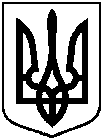 Проєктоприлюднено: 30.09.2022, п. 1від                        2022 року №          -МРм. СумиПро внесення змін до рішення Сумської міської ради від 04 грудня 2020 року № 1-МР «Про затвердження Регламенту роботи Сумської міської ради VIІІ скликання» (зі змінами)